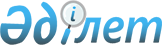 О внесении изменений в приказ Министра внутренних дел Республики Казахстан от 17 ноября 2014 года № 819 "Об утверждении Правил внутреннего распорядка учреждений уголовно-исполнительной системы"Приказ Министра внутренних дел Республики Казахстан от 5 февраля 2020 года № 82. Зарегистрирован в Министерстве юстиции Республики Казахстан 10 февраля 2020 года № 20015
      ПРИКАЗЫВАЮ:
      1. В приказе Министра внутренних дел Республики Казахстан от 17 ноября 2014 года № 819 "Об утверждении Правил внутреннего распорядка учреждений уголовно-исполнительной системы" (зарегистрирован в Реестре государственной регистрации нормативных правовых актов 19 декабря 2014 года за № 9984, опубликован 13 января 2015 года в информационно-правовой системе "Әділет") следующие изменения:
      в Правилах внутреннего распорядка учреждений уголовно-исполнительной системы, утвержденных указанным приказом:
      пункт 11 изложить в следующей редакции:
      "11. Решение о распределении осужденных по отрядам (отделениям) и камерам с учетом их личностных особенностей, привлечении их к труду, обучению в системе общего и профессионального образования принимается комиссией учреждения, возглавляемой начальником учреждения. В состав комиссии включаются заместители начальника учреждения, представители служб охраны, оперативной, режимной, воспитательной, специальной, медицинской, психологической, производственной служб. В учреждениях средней безопасности для содержания несовершеннолетних в состав комиссии, кроме того, включаются работники общеобразовательной школы и производственно-технического училища. По результатам обсуждения комиссии издается приказ начальника учреждения.
      Осужденные за преступления не связанные с применением насилия содержатся раздельно, за исключением осужденных за террористические или экстремистские преступления.";
      пункт 147 изложить в следующей редакции:
      "147. Осужденные, прибывшие в учреждение с камерным содержанием, размещаются в камерах карантинного отделения дежурным или его заместителем по согласованию с сотрудником оперативного подразделения и психологом. По истечении установленного срока пребывания в карантине, осужденные распределяются по камерам комиссией учреждения. Осужденные, являющиеся соучастниками, а также имеющие родственные связи размещаются раздельно (в отдельных корпусах). Администрацией учреждения принимаются меры по исключению контактов между ними. 
      Осужденные за преступления не связанные с применением насилия содержатся раздельно, за исключением осужденных за террористические или экстремистские преступления.".
      2. Комитету уголовно-исполнительной системы Министерства внутренних дел Республики Казахстан в установленном законодательством Республики Казахстан порядке обеспечить:
      1) государственную регистрацию настоящего приказа в Министерстве юстиции Республики Казахстан;
      2) размещение настоящего приказа на интернет-ресурсе Министерства внутренних дел Республики Казахстан после его официального опубликования;
      3) в течение десяти рабочих дней после государственной регистрации настоящего приказа представление в Юридический департамент Министерства внутренних дел Республики Казахстан сведений об исполнении мероприятий, предусмотренных подпунктами 1) и 2) настоящего пункта.
      3. Контроль за исполнением настоящего приказа возложить на курирующего заместителя Министра внутренних дел Республики Казахстан.
      4. Настоящий приказ вводится в действие со дня его первого официального опубликования.
					© 2012. РГП на ПХВ «Институт законодательства и правовой информации Республики Казахстан» Министерства юстиции Республики Казахстан
				
      Министр внутренних дел
Республики Казахстан 

Е. Тургумбаев
